Eksplorasi Data Menggunakan PythonTeori Singkathistogram  berguna untuk memberikan gambaran ukuran tendensi sentral dan kesimetrisan data pengamatan. Penyajian grafis lainnya yang bisa merangkum informasi lebih detail mengenai distribusi nilai-nilai data pengamatan adalah Box and Whisker Plots atau lebih sering disebut dengan BoxPlot atau Box-Plot (kotak-plot) saja. Seperti namanya, Box and Whisker, bentuknya terdiri dari Box (kotak) dan whisker.Box-plot atau boxplot (juga dikenal sebagai diagram box-and-whisker) merupakan suatu box (kotak berbentuk bujur sangkar). Boxplot adalah salah satu cara dalam statistik deskriptif untuk menggambarkan secara grafik dari data numeris melalui lima ukuran sebagai berikut:Nilai observasi terkecil, Kuartil terendah atau kuartil pertama (Q1), yang memotong 25% dari data terendahMedian (Q2) atau nilai pertengahan, Kuartil tertinggi atau kuartil ketiga (Q3), yang memotong 25% dari data terbesarNilai observasi terbesar.Dalam boxplot juga ditunjukkan, jika ada, nilai outlier dari observasi. Boxplot dapat digunakan untuk menunjukkan perbedaan antara populasi tanpa menggunakan asumsi distribusi statistik yang mendasarinya. Karenanya, boxplot tergolong dalam statistik non-parametrik. Jarak antara bagian-bagian dari box menunjukkan derajat dispersi (penyebaran) dan skewness (kecondongan) dalam data. Dalam penggambarannya, boxplot dapat digambarkan secara horizontal maupun vertikal.Alat dan BahanHardware	: Laptop/PCSoftware	: R StudioElemen KompetensiLatihan pertama – Praktikum1. Buka Jupyter Notebook atau Google Colab di Browser2. Lalu jalankan script berikut dan berikan output (gunakan nama variable data dengan nama masing-masing)Output:3. ScriptOutput:4. Boxplot dari harga rumah/PriceOutput:5. Histogram dari PriceOutput:6. Scatter dari PriceOutput:7. Group Boxplot Berdasarkan BedroomsOutput:Latihan Kedua – Tugas1. Buatlah Scatter Plot Harga Rumah Berdasarkan Bedrooms!Scritpt:Output:Penjelasan: ?2. Buatlah Scatter Plot Harga Rumah berdasarkan Bathrooms!Script:Output:Penjelasan: ?3. Buatlah Grouped Boxplot berdasarkan Bathrooms dengan Price sebagai perbandingannya!Script:Output:Penjelasan: ?File PraktikumGithub Repository:Soal LatihanSoal:Apa yang dimaksud Exploratory Data Analysis?Mengapa EDA diperlukan melakukan dalam melakukan analisis data?Jawaban:
1. 
2. KesimpulanDalam pengerjaan praktikum Statistika, …Kita juga dapat mengetahui…Cek List ()Formulir Umpan BalikKeterangan:MenarikBaikCukupKurangNama:(Isi Nama Anda)NIM:
(Isi NIM Anda)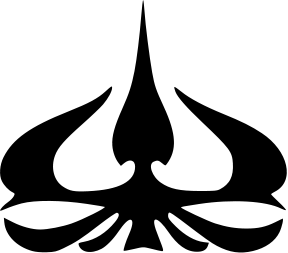 MODUL 8Nama Dosen:Dedy SugiartoHari/Tanggal:Hari, Tanggal Bulan 2022Praktikum StatistikaNama Asisten Labratorium:Azhar Rizki Zulma
065001900001Arfa Maulana 064001900039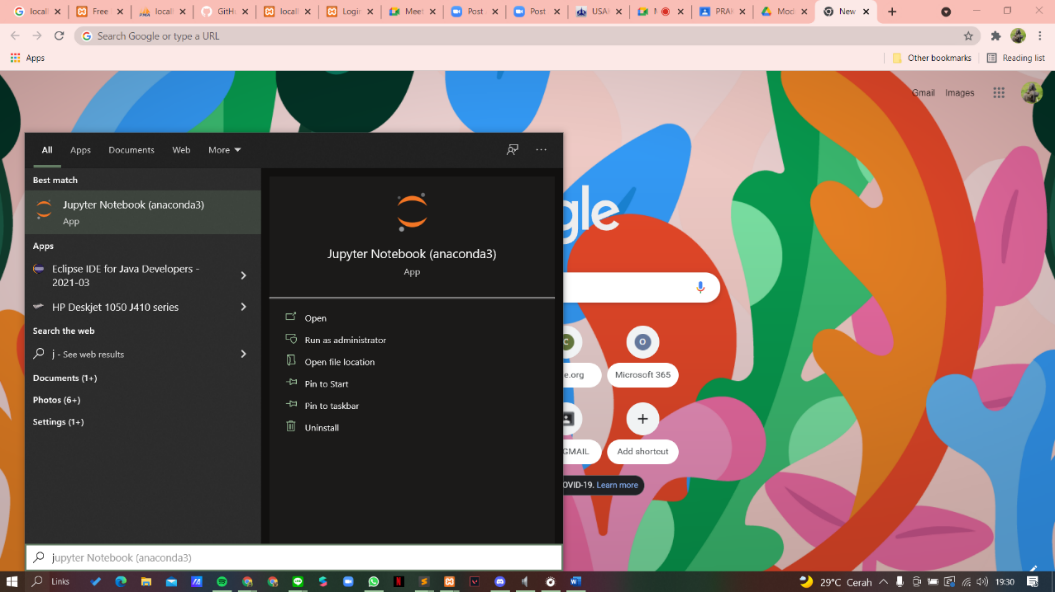 import pandas as pdfrom pandas.tools import plottingimport matplotlib.pyplot as pltimport numpy as npfrom sklearn.model_selection import train_test_split, cross_val_score, KFold, GridSearchCVfrom sklearn.linear_model import LogisticRegressionfrom sklearn.tree import DecisionTreeClassifier,export_graphvizfrom sklearn.metrics import confusion_matrix, accuracy_scorefrom sklearn.ensemble import GradientBoostingClassifier, RandomForestClassifier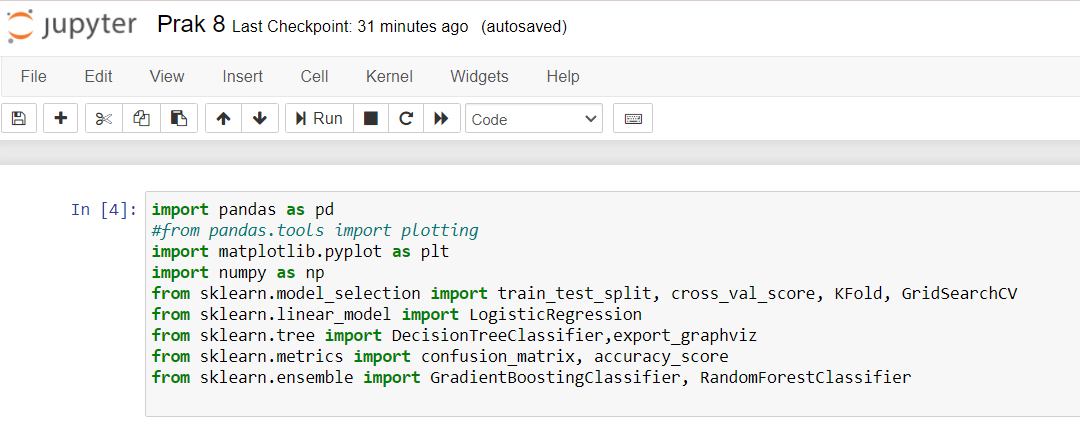 data_nama = pd.read_csv('C:/prakstatik/houseprice.csv')data_nama.head(5)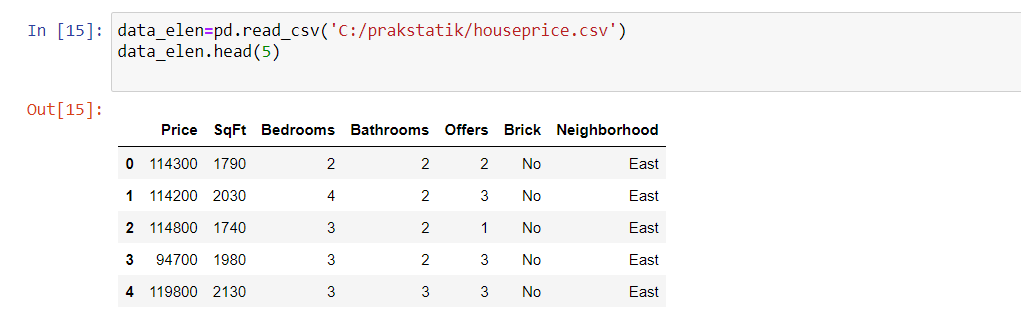 col_list=['Price']numhouse = data_nama[data_nama.columns[data_nama.columns.isin(col_list)]]plt.figure(figsize=(10,5))numhouse.boxplot(sym='r*', grid=False)plt.show()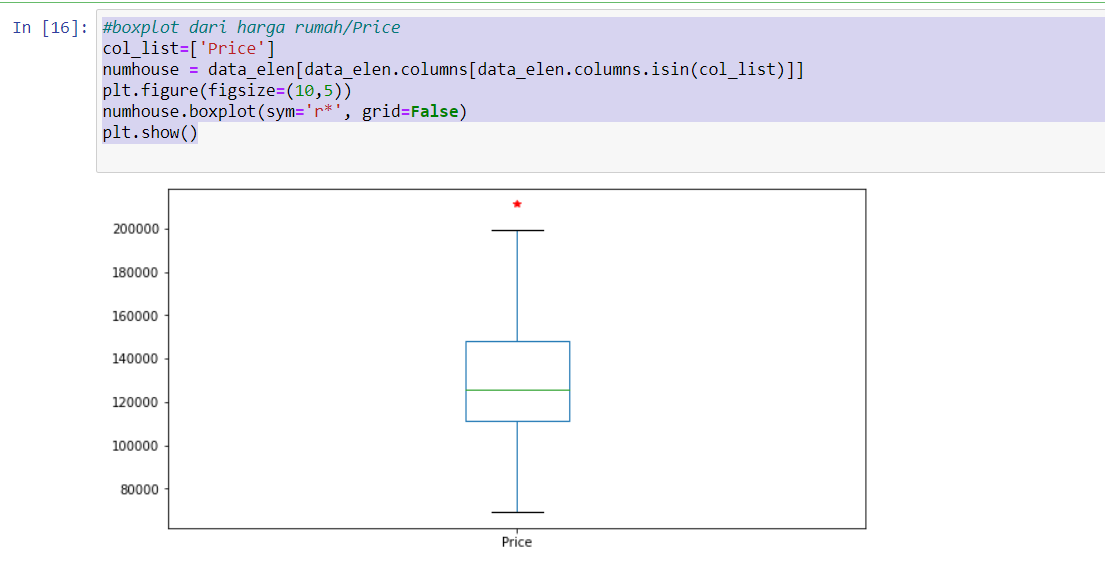 plt.figure(figsize=(15,5))plt.subplot(121)data_nama['Price'].plot.hist(bins=10, title='Price')plt.show()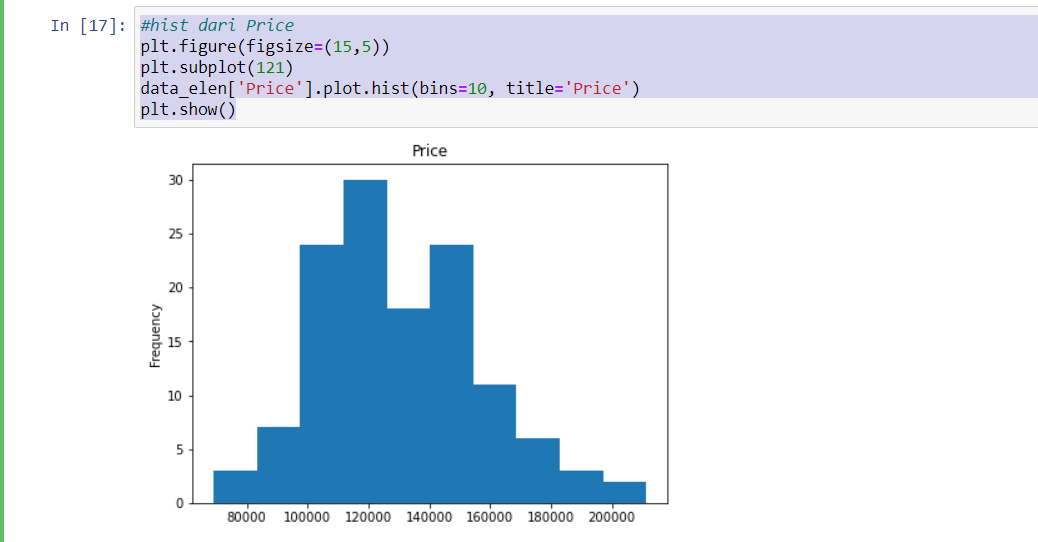 col_list=['Price', 'SqFt']numhouse = data_nama[data_nama.columns[data_nama.columns.isin(col_list)]]numhouse.plot.scatter(x='SqFt', y='Price')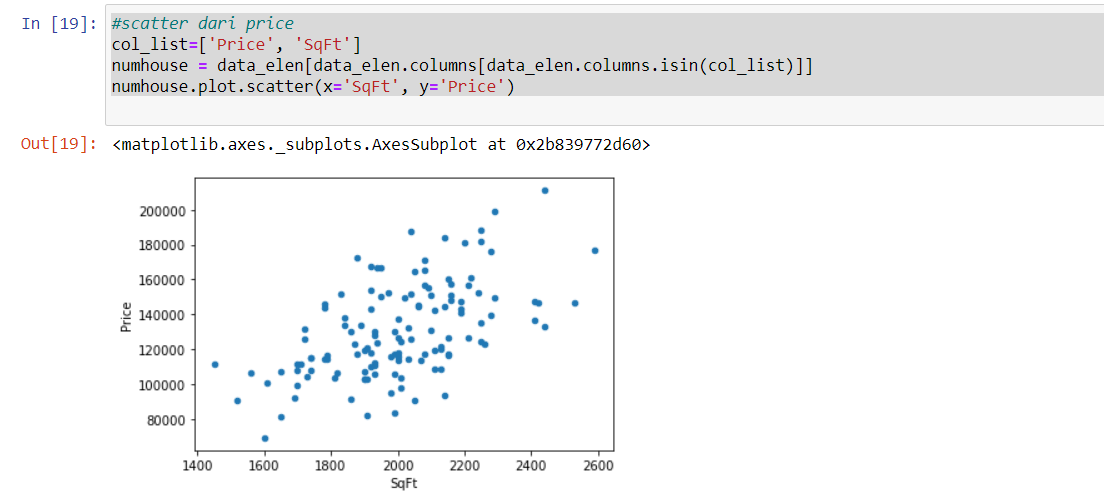 col_list=['Price', 'Bedrooms']numhouse = data_nama[data_nama.columns[data_nama.columns.isin(col_list)]]plt.figure(figsize=(15,5))numhouse.boxplot(by='Bedrooms')plt.show()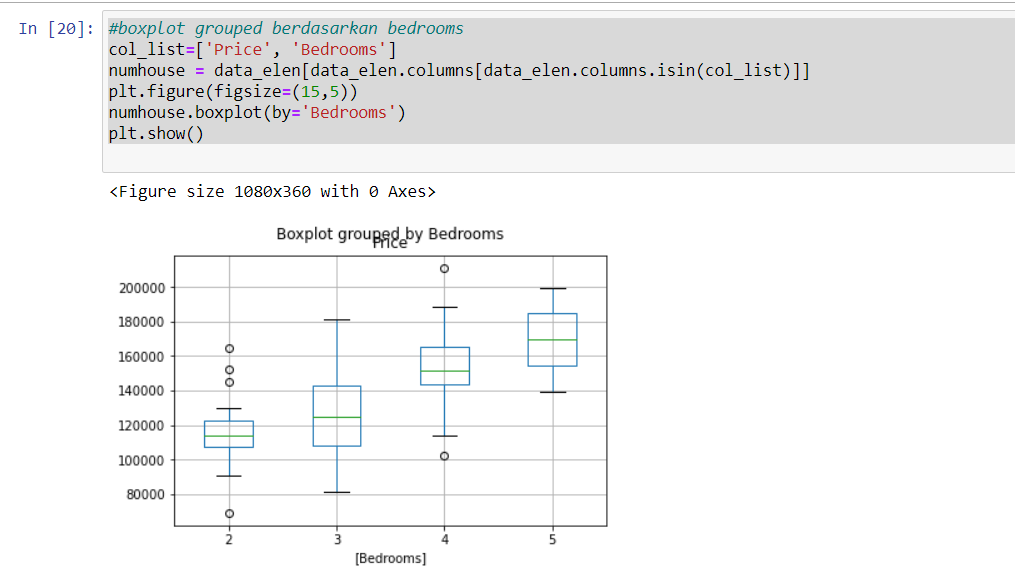 print(Taruh Source Code kalian disini)print(Taruh Screenshot output disini)print(Taruh Source Code kalian disini)print(Taruh Screenshot output disini)print(Taruh Source Code kalian disini)print(Taruh Screenshot output disini)NoElemen KompetensiPenyelesaianPenyelesaianNoElemen KompetensiSelesaiTidak Selesai1.Latihan Pertama…2.Latihan Kedua…NoElemen KompetensiWaktu PengerjaanKriteria1.Latihan Pertama… Menit…2.Latihan Kedua… Menit…